UruguayUruguayUruguayUruguayApril 2023April 2023April 2023April 2023SundayMondayTuesdayWednesdayThursdayFridaySaturday12345678Tourism WeekMaundy ThursdayGood Friday9101112131415Easter Sunday16171819202122Landing of the 33 Orientals2324252627282930NOTES: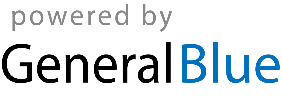 